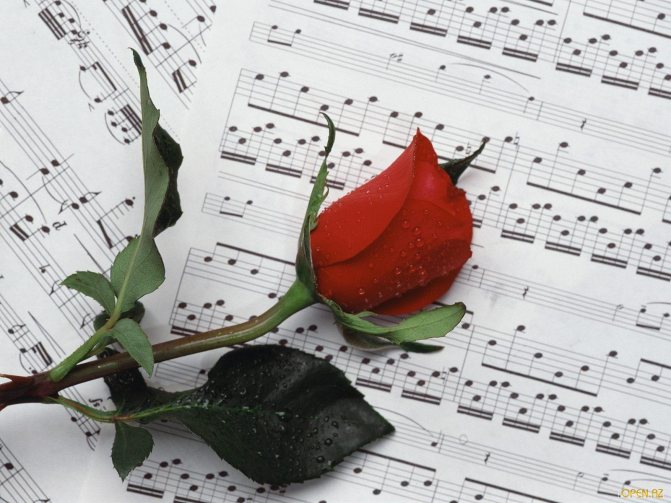 Доклад Преподавателя сольфеджио МУДО «ЕДШИ»  Архиповой В.В.             Откройте душу музыке!Прописные истины.  Существует довольно распространенное мнение о том, что музыка – это милое и чаще всего безобидное хобби.   Большинство родителей считают, что ребенку нужно  дать целенаправленное образование, то есть знания, которые ему пригодятся в дальнейшем. Хочешь быть переводчиком? — учи языки, врачом – химию и биологию.   Жизнь приучает родителей внушать детям мысль о том, что нужная профессия — кратчайший путь к материальному благополучию и что это сейчас — главное  и, зачем тратить время на музыкальные экзерсисы, изнурительные как для ребёнка, так и для окружающих?
Но, несмотря на все неудобства, которые доставляет начальный этап обучения игре на музыкальных инструментах, предыдущие поколения старались обязательно дать своим детям музыкальное воспитание. В музыкальные школы был огромный конкурс, и принимали туда особо одаренных учеников.
   Занятия музыкой требуют не только непрестанного труда и значительных волевых усилий со стороны детей, но и несокрушимого родительского терпения.    Профессионалами же  из громадного количества учеников становятся единицы, но еще несколько десятилетий тому назад считалось необходимым и престижным приобщать детей к музыкальной культуре.   В дореволюционной России дети из состоятельных семей должны были непременно учиться пению. Умение петь и играть на музыкальных инструментах считалось хорошим тоном!

ЧТО ДАЕТ МУЗЫКА КРОМЕ МУЗЫКИ?Многочисленные исследования доказали ― музыка  положительно влияет на работу мозга. Дети, регулярно посещающие музыкальные занятия, опережают сверстников в интеллектуальном  развитии. Развивается не только моторика рук, но и моторика речи, дети быстрее осваивают технику чтения и точнее выражают свои мысли.Ученые указывают на такие положительные эффекты:Улучшение  памятиЗапуск речиПовышение  успеваемости в школеСтабилизацию  эмоционального  фона. (Гиперактивных детей успокоит и расслабит спокойное произведение, тихих и пассивных — взбодрят веселые мелодии).Улучшение  координации движенийПовышение  познавательного  интересаРазвитие  чувства  ритмаМузыка помогает ребенку снять стрессВсе мы знаем, что музыка способна снимать напряжение и высвобождать энергию как положительную, так и отрицательную.     Важно отметить и тот факт, что это целительное действие возможно и при прослушивании, и при создании музыки. Так, юные музыканты легче переносят экзаменационные и другие учебные стрессы, потому что занятия музыкой помогают выбросить из головы  ненужные негативные эмоции, сбросить напряжение, отвлечься и переключиться на другие виды занятий.***«Музыка не только фактор облагораживающий, воспитательный. Музыка – целитель здоровья!» -  Владимир Бехтерев  (русский и советский психиатр, невропатолог, физиолог, психолог, основоположник рефлексологии и патопсихологического направления в России, отец объективной психологии.
  Представим себе, что ученик  идет в десятый класс школы и у него обнаружились блестящие способности  к математике или иностранным языкам. Ему некогда больше заниматься игрой на фортепьяно. Но перед тем как он надолго (но не навсегда!) закроет крышку рояля, пусть скажет ему спасибо!    Без музыки он не стал бы тем, кем стал, потому что это музыка дала ему и образное мышление, и пространственное представление, и привычку к ежедневному кропотливому труду.
   Девочка  вдруг забросила музыкальную школу и начала писать хорошие и не по возрасту глубокие стихи и сочинения. Скажите, откуда в ней это море эмоций, чувство ритма и образность изложения?    С  восприятия и познания красоты начинается воспитание эмоциональной культуры. Эмоциональная же культура, в свою очередь, стимулирует работу мысли, ведь эмоции и мышление тесно связаны между собой. ***Иван Петрович Павлов писал, что "...главный импульс для полушарий коры головного мозга идёт из подкорки. Если исключить эти эмоции, то кора лишается главного источника силы".***Музыка будит мысль.Венгерский педагог и композитор  Тибор Шараи(с 1959—80 профессор Высшей музыкальной школы им. Ф.Листа (сольфеджио, теория музыки)    считает,    что "...слушание музыки способствует лучшему усвоению познавательного материала других предметов, уменьшает чувство перегруженности". Музыкальный урок со своими игровыми элементами, художественными переживаниями, выполняет функцию разрядки, способствуя тем самым освоению познавательного материала других предметов и обострённому восприятию других искусств".
   Попробуем конкретизировать сказанное и объяснить, как игра на музыкальных инструментах помогает в усвоении некоторых предметов.При обучении игре на музыкальном инструменте развивается мелкая моторика, что способствует развитию мозга. Известный психиатр и физиолог Владимир Бехтерев утверждал, что «Движения руки всегда тесно связаны с речью и способствуют ее развитию». А советский педагог-новатор Василий Сухомлинский говорил, что «Ум ребенка находится на кончиках его пальцев».   Музыкальные занятия — это своеобразная тренировка памяти. После регулярной игры на музыкальном инструменте дети быстрее учат стихи, легче справляются с уроками.***Ребенок учится работать в режиме многозадачности.Занимаясь музыкой, ребёнок развивает математические способности. Он пространственно мыслит, попадая на нужные клавиши, манипулирует абстрактными звуковыми фигурами, запоминая нотный текст, и знает, что в музыкальной пьесе как в математическом доказательстве: ни убавить, ни прибавить! ***Не случайно Альберт Эйнштейн играл на скрипке, а профессора физики и профессора математики Оксфорда составляют 70% членов университетского музыкального клуба.***Музыка в равной степени развивает оба полушария мозга.В последние годы педагоги и психологи все чаще говорят о необходимости сбалансированного развития ребенка, которое задействовало бы разные полушария мозга.Занятия музыкой помогают развивать оба полушария, не случайно среди музыкантов часто встречаются амбидекстеры, люди, в равной степени владеющие обеими руками.Это говорит о том, что их полушария мозга развиваются равномерно, и этому способствуют занятия музыкой, а значит, логическая и эмоциональная сфера если не находятся в балансе, то стремятся к этому.Играя на музыкальных инструментах, музыкант задействует и правую, и левую руки. При этом часто руки выполняют разные действия, т. е действуют асинхронно.Плюс к этому музыканту, даже начинающему, надо уметь помнить и читать ноты, думать о ритме, мелодике, переворачивать страницы и стремиться передать содержание композиции, ее эмоцию и глубину.   Все это развивает умение концентрироваться сразу на нескольких вещах, держать в уме разные задачи и выполнять их в заданный промежуток времени.   Рано или поздно этот навык переходит и в немузыкальную жизнь, где подросток учится лучше понимать другого человека, слышать не только себя, но и оппонента.А занятия хоровым пением  — отличная профилактика всех ОРВИ и помощь при астме,  и других проблемах с дыхательной системой.     Многие врачи утверждают, что дети, когда поют, укрепляют иммунную систему, здоровье, тонус, поскольку пение - психофизиологический процесс, связанный с работой жизненно важных систем, таких как дыхание, кровообращение и эндокринная система.
  Помимо того, занятия пением снимают психологические зажимы. Это особенно полезно для ребят, кто страдает заиканием. Пение способствует развитию хорошей дикции и артистизму. А умение говорить хорошо «поставленным голосом» - несомненный плюс!История знает многих выдающихся людей, талант которых многогранен и способности к одному роду занятий как бы дополняют способности к другому.Леонардо да Винчи был скульптором, художником, архитектором, инженером; пел, преподавал пение и был первым, кто изучил природу вокального искусства. Александр Сергеевич Грибоедов, русский писатель и дипломат, был также композитором, пианистом и органистом. Михаил Иванович Глинка прекрасно рисовал. Альберт Эйнштейн играл на скрипке...
Дети, обучающиеся музыке, обычно обнаруживают способности и тягу к другим видам искусства, потому что помимо когнитивных способностей (развитие всех видов мыслительных процессов: восприятие, память, формирование понятий, решение задач, воображение и логика) музыка развивает эмоции и  улучшает личностные качества.
ВОСПИТАНИЕ ЛИЧНОСТИ.
Все мы знаем, как много неприятностей в жизни бывает из-за неправильной самооценки, из-за того, что человек оценивает свои возможности выше или ниже тех, которые имеет на самом деле.  Как супервысокое, так и негативное представление о себе дает резко отрицательные результаты. А что, как не участие в конкурсах и концертах, даст возможность ребенку, подростку посмотреть на себя со стороны и сравнить себя с другими?
   Музыка делает человека коммуникабильнее, потому что, интерпретируя произведение, стремясь передать мысли и чувства композитора, исполнитель учится находить контакт со слушателями. То же происходит и в обычном разговоре, при обмене мнениями в спорах.    Люди, которые исполняют публично музыкальные произведения, острее чувствуют нюансы интонации и эмоций собеседника, угадывают тон и темп беседы — они же привыкли чувствовать мысли и настроение композитора и слушателей.
   Музыка приучает ребенка к ежедневному труду, воспитывает в нем терпение, силу воли и усидчивость, совершенствует эмоции, дает особое видение окружающего мира.Ни для кого не секрет, что музыка управляет нашим настроением. С ее помощью можно создать нужную атмосферу. В магазинах одежды часто используют активные треки, которые вызывают у покупателей определенное настроение и желание совершить покупку. Также музыка способно переключить человека в режим релаксации, тем самым избавляя от стресса.Меломаны-литераторы Тургенев и Стендаль, Борис Пастернак и Лев Толстой, Жан-Жак Руссо и Ромен Роллан, каждый из которых знал не один иностранный язык, рекомендуют всем будущим полиглотам музыку.   «Одной любви музыка уступает, но и любовь мелодия…» - писал  А.С. Пушкин.